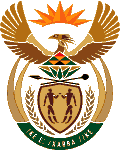 MINISTRY OF MINERAL RESOURCES & ENERGYREPUBLIC OF SOUTH AFRICAPRIVATE BAG x 96, PRETORIA, 0001PRIVATE BAG x 9111, CAPE TOWN, 8000 (021) 469 6412, Fax (021) 465 5980	Memorandum from the Parliamentary OfficeNational Assembly: 2855Please find attached a response to Parliamentary Question for written reply asked by Mr S Tambo (EFF) to ask the Minister of Mineral Resources and Energy.Mr. Jacob MbeleDirector General: Department of Mineral Resources and Energy………………/………………/2022Approved / Not Approved Mr. S.G MantasheMinister of Mineral Resources and Energy ………………/………………/20222855. Mr S Tambo (EFF) to ask the Minister of Mineral Resources and Energy:	Given the Government’s commitment to COP-26 and a so-called just transition from coal to green 	energy resources, (a) what steps has his department taken to protect jobs in the coal industry and (b) 	how does his department rationalise moving away from coal as an energy resource amidst the 	increased importance of coal in nations such as China?					 NW3453EReply:  The department is initiating social dialogue with other spheres of government, labour, business, employers, workers, communities, and historically marginalised people to solicit their views in the design of a plan to protect jobs as we transition. The Integrated Resource Plan (IRP2019) continues to provide a balanced policy mix of coal, renewables, gas, hydro and nuclear as part of our transition from high emitting to low emitting energy sources. 